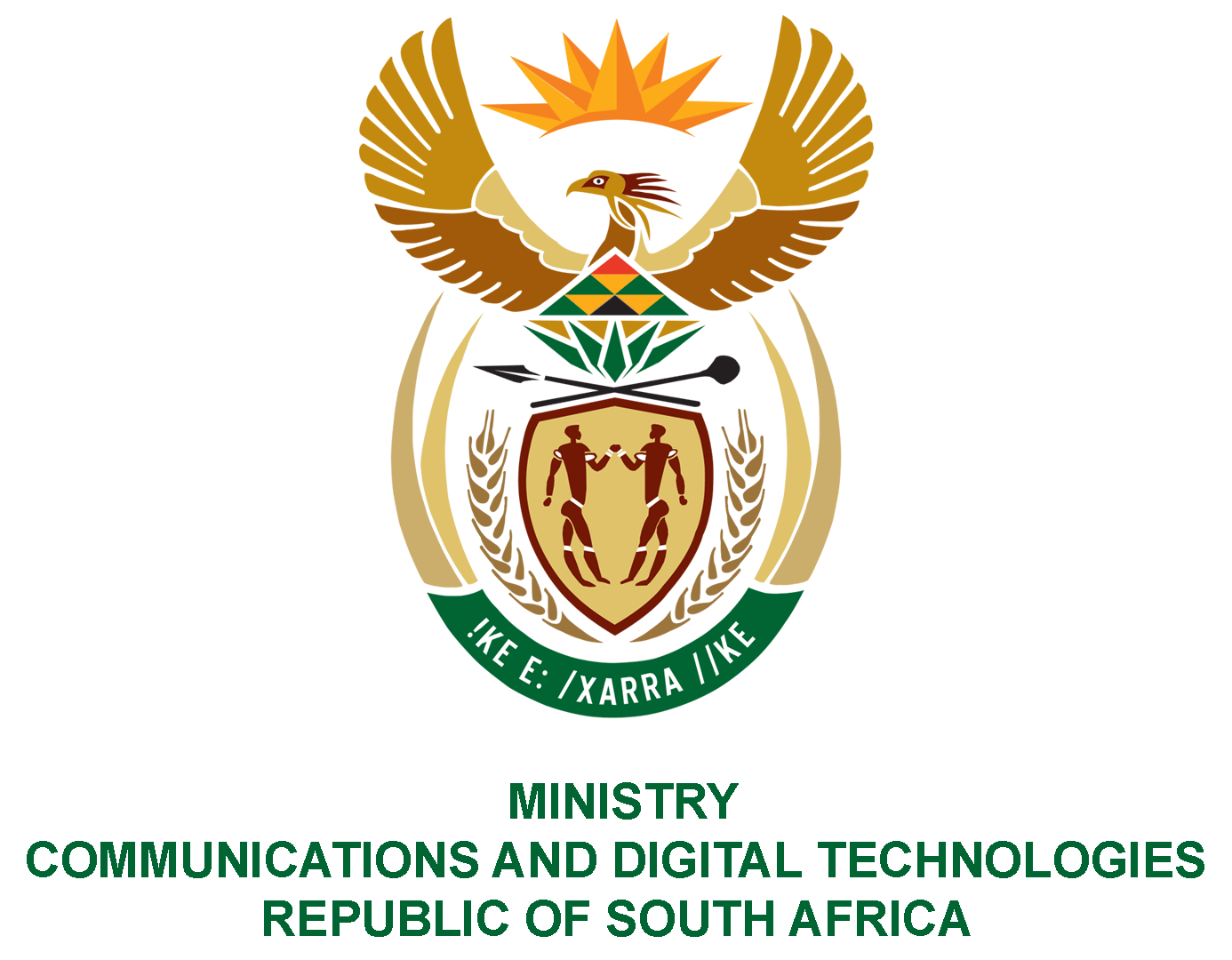 PARLIAMENT OF THE REPUBLIC OF SOUTH AFRICANATIONAL ASSEMBLYWRITTEN REPLYQUESTION NO: 815DATE OF PUBLICATION:  11 March QUESTION PAPER NO:  9Mr MS Malatsi (DA) to ask the Minister of Communications and Digital Technologies: What (a) number of SA Post Office branches have been (i) broken into and (ii) vandalised and (b) amount was stolen that was meant for the special COVID-19 Social Relief of Distress Grant from 1 May 2010 to 28 February 2022? NW994E REPLYI have been advised by SAPO as follows:(a)(i)	There were 1762 incidents recorded during the last two financial years in which SAPO paid Social Relief of Distress (SRD) grants. Implementation was from May 2020. 1131 incidents of burglaries and 631 incidents of armed robberies were reported during the same period. (a)(ii)	103 cases of vandalism or malicious damage to property were reported during the abovementioned period.(b)	Due to the sensitivity around SRD payments, SAPO is not in a position to provide a breakdown of the losses incurred. It can, however, confirm that beneficiaries did not incur any loss as supplementary cash orders were made available for swiftly making payments. In addition, SAPO is insured against losses incurred for, among other things, incidents of violent crime. Authorised for submission by:MS. NONKQUBELA JORDAN-DYANIDIRECTOR-GENERAL (ACTING)DATE:Recommended/not recommended__________________________HON. PHILLY MAPULANE, MPDEPUTY MINISTER DATE: Approved/ not approved________________________________	HON. KHUMBUDZO NTSHAVHENI, MP MINISTER DATE: